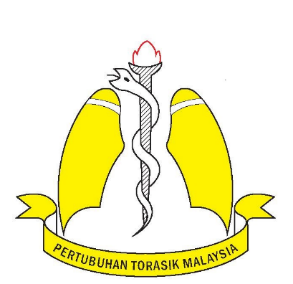 Note: All applications submitted will be treated in full confidence and the decision of the vetting committee is finalThree (3) copies of this form must be submitted to the Malaysian Thoracic Society, Suite 3B-15-7, Level 15, Block 3B, Plaza Sentral, Jln Stesen Sentral 5, 50470 Kuala Lumpur(Incomplete form will be rejected)Three (3) copies of this form must be submitted to the Malaysian Thoracic Society, Suite 3B-15-7, Level 15, Block 3B, Plaza Sentral, Jln Stesen Sentral 5, 50470 Kuala Lumpur(Incomplete form will be rejected)ATITLE OF PROPOSED RESEARCHTITLE OF PROPOSED RESEARCHBDETAILS OF PRINCIPAL RESEARCHERDETAILS OF PRINCIPAL RESEARCHERB(i)Name of Principal Researcher:Identity Card or Passport No:B(ii)Position/Designation:Position/Designation:B(iii)Institution/Organisation:Department/Unit:Address:B(iv)Email Address:Office and Mobile Phone No:Office:Mobile:Fax No (if any):CRESEARCH CLUSTER/GROUPRESEARCH CLUSTER/GROUPC(i)Are you a member of any research collaborative group/cluster? If any, please state:Are you a member of any research collaborative group/cluster? If any, please state:C(ii)Name of Research Institute/Centre/Laboratory/Group:Name of Research Institute/Centre/Laboratory/Group:C(iii)Duration of proposed research (maximum 24 months):From:                       (month/year) to                             (month/year)Duration of proposed research (maximum 24 months):From:                       (month/year) to                             (month/year)C(iv)Co-researchers (please also state their co-researchers):Co-researchers (please also state their co-researchers):DRESEARCH PROPOSALRESEARCH PROPOSALSummary of Research Proposal (maximum 300 words)(Please include background of research, literature review, objectives, research methodology, Gantt Chart/Flow Chart of research and references)Summary of Research Proposal (maximum 300 words)(Please include background of research, literature review, objectives, research methodology, Gantt Chart/Flow Chart of research and references)Research Background (including hypothesis/research questions and literature review)Research Background (including hypothesis/research questions and literature review)Research Objective (s)Research Objective (s)Research MethodologyPlease provide:Description of Methodology:Gantt Chart of Research Activities (enclose appendix)3. Milestones and dates (enclose appendix)Research MethodologyPlease provide:Description of Methodology:Gantt Chart of Research Activities (enclose appendix)3. Milestones and dates (enclose appendix)Expected Research Outputs (please indicate the targeted journals and respective ranking - whether tier 1, tier 2 or tier 3) for publication of the research output):Expected Research Outputs (please indicate the targeted journals and respective ranking - whether tier 1, tier 2 or tier 3) for publication of the research output):EBUDGETBUDGETPlease provide the estimated budget for the proposed research as well as the details of expenditure according to the guidelines attached. Researchers can apply for funding up to a maximum of RM50,000 per year for a period of not more than 2 yearsPlease provide the estimated budget for the proposed research as well as the details of expenditure according to the guidelines attached. Researchers can apply for funding up to a maximum of RM50,000 per year for a period of not more than 2 yearsSignature of Principal Researcher: ……………………………………………..Date:Signature of Principal Researcher: ……………………………………………..Date: